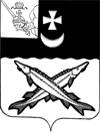 КОНТРОЛЬНО-СЧЕТНАЯ КОМИССИЯ БЕЛОЗЕРСКОГО МУНИЦИПАЛЬНОГО РАЙОНА    ЗАКЛЮЧЕНИЕ на отчет об исполнении бюджета муниципального образования «Город Белозерск» за 1 квартал 2017 года17 мая 2017 года    Заключение КСК района  на отчет об исполнении бюджета муниципального образования «Город Белозерск» за 1 квартал 2017 года подготовлено в соответствии с Положением  «О контрольно-счетной  комиссии Белозерского муниципального района», иными нормативными правовыми актами Российской Федерации.    При подготовке заключения использованы отчетность и информационные материалы, представленные муниципальным образованием «Город Белозерск».В соответствии с решением Совета города Белозерск  от 23.12.2015 №51 «Об утверждении Положения о бюджетном процессе в муниципальном образовании  «Город Белозерск»»  отчет об исполнении  бюджета поселения (ф.0503117) за первый квартал, полугодие и девять месяцев текущего финансового года утверждается и направляется  в Совет поселения и контрольно-счетную комиссию (далее – КСК района). Отчет об исполнении  бюджета поселения за 1 квартал 2017 года  (далее – отчет об исполнении бюджета) утвержден постановлением администрации  города Белозерск от 27.04.2017 № 159 и представлен в КСК района   в соответствии с п. 3 статьи 6.1 Положения  о бюджетном процессе в муниципальном образовании «Город Белозерск» (далее - Положение). Анализ отчета об исполнении бюджета проведен КСК района в следующих целях:сопоставления исполненных показателей  бюджета поселения за 1 квартал 2017 года с годовыми назначениями, а также с показателями за аналогичный период предыдущего года;выявления возможных несоответствий (нарушений) и подготовки предложений, направленных на их устранение.Общая характеристика бюджета поселенияОтчет об исполнении бюджета поселения составлен в форме приложений: 1 – по доходам бюджета поселения, 2 – по расходам  бюджета поселения по разделам, подразделам классификации расходов, 3 – по источникам внутреннего финансирования дефицита бюджета поселения.    Основные характеристики  бюджета поселения  на 2017 год утверждены решением Совета города Белозерск  от  21.12.2016 №45. Изменения в решение Совета поселения «О  бюджете муниципального образования «Город Белозерск» на 2017 год и плановый период 2018 и 2019 годов» в отношении основных характеристик  в 1 квартале  2017 года   вносились  1 раз  (решение от 15.03.2017 №12). В результате внесенных изменений в бюджет поселения:- объем доходов уменьшен на 792,0 тыс. руб. или на 3,0% и составил 25333,8 тыс. руб.;- объем расходов уменьшен на 792,0 тыс. руб.   или на  3,2 % и составил 24010,3 тыс. руб.- утвержден дефицит бюджета в сумме 2276,5 тыс. руб.     За 1 квартал 2017 года доходы бюджета поселения составили 4542,9 тыс. рублей  или 17,9% к годовым назначениям в сумме 25333,8 тыс. рублей, в том числе налоговые и неналоговые доходы – 3778,7 тыс. рублей (16,5%), безвозмездные поступления – 764,2 тыс. рублей (31,1%).     Расходы  бюджета поселения исполнены в сумме 4697,3  тыс. рублей или 19,6% к утвержденным годовым назначениям в сумме 24010,3 тыс. рублей.Исполнение основных характеристик  бюджета поселения за 1 квартал   2017 года в сравнении с аналогичным периодом 2016 года характеризуется следующими данными:Таблица № 1                                                                                       тыс. рублейПо сравнению с 1 кварталом 2016 года доходы  бюджета поселения снизились  на 309,3 тыс. рублей  или на 6,4%;  расходы снизились  на 330,4 тыс. рублей  или на 93,4%. Бюджет поселения за 1 квартал  2017 года исполнен с дефицитом в размере 154,4 тыс. рублей, за аналогичный период 2016 года бюджет исполнен с дефицитом в размере 175,5 тыс. рублей.Доходы  бюджета поселения Налоговые и неналоговые доходы исполнены в сумме 3778,7 тыс. рублей или 16,5% к утвержденным назначениям в сумме 22875,3 тыс.  рублей. Доля собственных доходов в общих доходах бюджета поселения составила 83,2%. По сравнению с 1 кварталом 2016 года налоговые и неналоговые  доходы  увеличились на 8,0 тыс. рублей или на 0,2%. Данные по поступлению доходов в бюджет поселения приведены в приложении №1.Налоговые доходы исполнены в сумме 3106,2 тыс. рублей или на 15,5% к плановым назначениям в сумме 19988,0 тыс. рублей. В отчетном периоде основным источником налоговых доходов  бюджета поселения являлся налог на доходы физических лиц.  Общий объем указанного налога  составил 2156,6 тыс. рублей  или 20,1% от запланированной суммы в 10752,0 тыс. руб.  Доля налога на доходы физических лиц в налоговых доходах бюджета составляет 69,4%, по сравнению с 2016 годом снизилась на 4,0%. Основные налогоплательщики в бюджет городского поселения:- АО «Белозерский леспромхоз»;- ЗАО «Пекарь»- БУЗ ВО «Белозерская ЦРБ»- ООО «Белозерсклес»          Акцизы в 2017 году поступили в размере 418,1 тыс. руб. или 25,1% от запланированной суммы 1665,0 тыс. руб. Объем поступлений указанного налога за аналогичный период прошлого года составил  353,4 тыс. рублей.   Поступление налога на имущество физических лиц  в 1 квартале 2017 года составило 145,1 тыс. рублей или 3,0% от плановых назначений. В 1 квартале 2016 года поступление указанного налога составило 83,7 тыс. руб.  Поступление земельного налога составило 386,4 тыс. руб., что составляет 13,5% от плана. По сравнению с 1 кварталом 2016 года поступления земельного налога снизились на 14,1 тыс. руб.Неналоговые доходы поступили в  2017 году в размере 672,5 тыс. руб. или 23,3% от плановых назначений в размере 2887,3 тыс. руб. Доходы в виде арендной платы за земельные участки составили 394,8 тыс. руб. или 30,1% от плановых назначений. За 1 квартал 2016 года указанный вид доходов составил 243,4 тыс. руб. Доходы от реализации имущества в 1 квартале 2017 года не поступали.  За 1 квартал 2016 года указанный вид дохода поступил в размере 266,7 тыс. руб. Доходы от продажи земельных участков составили 81,9 тыс. руб. при плановых назначениях в 239,0 тыс. руб. За аналогичный период предыдущего года поступило доходов от продажи земельных участков в размере 10,3 тыс. руб.Прочие поступления от использования имущества составили 116,8 тыс. руб. или 11,7% плановых назначений. За 1 квартал 2016 года такие поступления составили 3,0 тыс. руб. В составе прочих поступлений от использования имущества в 1 квартале 2017 года числятся поступления от платы за наем жилых помещений за февраль 2017 года  в размере 109,8 тыс. руб. и поступления за аренду нежилого помещения, используемого под нотариальную контору, в размере 7,0 тыс. руб. Поступления от платы за наем за март 2017 года по данному доходному источнику не прошли. Поступления от нотариуса в размере 7,0 тыс. руб., отраженные по прочим поступлениям от использования имущества,  следует отражать по коду 1 11 05035 13 0000 120 «Доходы от сдачи в аренду имущества, находящегося в оперативном управлении органов управления городских поселений и созданных ими учреждений (за исключением имущества муниципальных бюджетных и автономных учреждений)». Доходы от сдачи в аренду имущества казны составили 66,2 тыс. руб. За аналогичный период прошлого года указанный вид дохода не поступал.Прочие неналоговые доходы поступили в размере 4,5 тыс. руб. или 50,0% плановых назначений. В 1 квартале 2016 года прочие неналоговые доходы поступили в размере 97,4 тыс. руб.Прочие поступления от денежных взысканий составили 8,3 тыс. руб.Безвозмездные поступленияБезвозмездные поступления в бюджет поселения составили 764,2 тыс. рублей или 31,1% к утвержденным назначениям в сумме 2458,5 тыс. рублей. По сравнению с 1 кварталом  2016  года безвозмездные поступления снизились  на 317,3 тыс. рублей или в 1,4 раза, их доля в общих доходах бюджета поселения составила 16,8%. В отчетном периоде дотации из  районного бюджета  поступили в сумме 664,3 тыс. рублей или 34,4% к утвержденным назначениям в сумме 1929,2 тыс. рублей, из них:- на выравнивание бюджетной обеспеченности в размере 296,7 тыс. руб.;- на поддержку мер по обеспечению сбалансированности бюджетов   367,6 тыс. руб.  По сравнению с аналогичным периодом 2016 года поступление дотаций увеличилось в 1,6 раза. Доля дотаций в общем объеме безвозмездных поступлений составила 86,9%.Субвенции в 1 квартале  2017 года  поступили в сумме 99,9 тыс. рублей или 25,0% к утвержденным назначениям в сумме 400,0 тыс. рублей. Доля субвенций  в общем объеме безвозмездных поступлений составила 13,1%. По сравнению с 1 кварталом 2016 года поступление субвенций снизилось на 16,0 тыс. руб. или на 13,8 %.Кассовый план по доходам на 1 квартал 2017 года утвержден в объеме 15,4%, исполнение составило 17,9%.Расходы  бюджета поселения Расходы  бюджета на 2017 год первоначально были утверждены в сумме  24802,3 тыс. рублей. В течение 1квартала  2017 года плановый объем расходов уточнялся один раз и в окончательном варианте составил 24010,3 тыс. рублей, что меньше первоначального плана на 3,2%.Исполнение  бюджета по разделам классификации расходов отражено в приложении №2.За 1 квартал  2017 года расходы  бюджета поселения  исполнены в сумме 4697,3 тыс. рублей или на 19,6% (1 квартал  2016 года – 16,6 %) к утвержденным годовым назначениям в сумме 24010,3 тыс. рублей. По сравнению с 1 кварталом  2016 года расходы снизились  на 330,4 тыс. рублей (6,6%). Исполнение бюджета поселения по расходам от уточненного на год по разделам составило:- «Общегосударственные вопросы» - 22,8%;- «Национальная оборона» - 18,9%;- «Национальная безопасность и правоохранительная деятельность» - 18,8%;- «Национальная экономика» - 30,0%;- «Жилищно-коммунальное хозяйство» - 20,1%;- «Социальная политика» - 56,9%;- «Физическая культура и спорт» - 6,7%;- «Обслуживание государственного и муниципального долга» - 16,0 %.Социальная направленность в поселении отсутствует - расходы на социальную сферу составляют незначительную часть в общей сумме расходов: 263,5 тыс. рублей или 5,6%  (2016 год - 27,5%).В отчетном периоде  бюджет поселения  исполнен ниже 25,0% (плановый процент исполнения) по шести разделам классификации расходов.          В 1 квартале 2017 года расходы не производились по следующим разделам:- «Средства массовой информации» - годовой плановый показатель составляет  70,0 тыс. руб.          В разделе 2 «Расходы бюджета» отчета об исполнении бюджета ф.0503117  коды целевых статей расхода 9100020020 по подразделу 0502 «коммунальное хозяйство» с исполнением в размере 839,5 тыс. руб. и 9100083040 по подразделу 1003 «социальное обеспечение населения» с исполнением в размере 18,0 тыс. руб. не утверждены распоряжением администрации города Белозерск «Об утверждении перечня и кодов целевых статей городского бюджета на 2017 год и плановый период 2018-2019 годов», что является нарушением ст.21 Бюджетного кодекса РФ.Дефицит  бюджета поселения     Первоначальным решением Совета поселения дефицит  утвержден в размере 2276,5 тыс. руб., что составляет 9,9% от общего объема доходов без учета объема безвозмездных поступлений и поступлений налоговых доходов по дополнительным нормативам отчислений.  Согласно решению Совета города Белозерск от 15.03.2017 №12 размер дефицита остается без изменений. Фактически бюджет поселения за 1 квартал 2017 года исполнен с дефицитом в размере  154,3 тыс. руб.Предусмотренные источники внутреннего финансирования дефицита бюджета соответствуют п.п.1,2 статьи 92.1 Бюджетного кодекса РФ.Дебиторская задолженность по состоянию на 01.04.2017 составила 4516,0 тыс. руб. По сравнению с 01.01.2017 дебиторская задолженность снизилась на 481,6 тыс. руб. По состоянию на 01.04.2016 дебиторская задолженность составляла 134,0 тыс. руб., т.е. по сравнению с аналогичным периодом предыдущего года дебиторская задолженность возросла  в 33,7 раз.Кредиторская задолженность по сравнению с 01.01.2017 снизилась  на 137,4 тыс. рублей и составила 5333,6 тыс. рублей. По состоянию на 01.04.2016 кредиторская задолженность составляла  3856,1 тыс. руб., т.е. по сравнению с аналогичным периодом предыдущего года кредиторская задолженность возросла на 1477,5 тыс. руб.Вывод          1. Бюджет муниципального образования «Город Белозерск»  за  1квартал  2017 года исполнен:- по доходам в сумме 4542,9 тыс. рублей  или на 17,9%;            - по расходам – 4697,3 тыс. рублей  или на 19,6%;            - с дефицитом – 154,4 тыс.  рублей.          2. Неналоговые доходы в бюджет поселения в 1 квартале 2017 года поступили в размере 672,5 тыс. руб.            3. Объем безвозмездных поступлений   составил  764,2  тыс. рублей или 31,1% к годовому бюджету.          4. Установлено нарушение Указаний №65н:  неправильно применен КБК по поступлениям за аренду нежилого помещения в размере 7,0 тыс. руб.           5. В нарушение ст.21 Бюджетного кодекса РФ коды целевых статей расхода  по подразделу «коммунальное хозяйство» с исполнением в размере839,5 тыс. руб. и  по подразделу «социальное обеспечение населения» с исполнением в размере 18,0 тыс. руб. не утверждены. Предложения1.  Проанализировать ожидаемое поступление администрируемых видов доходов, с целью своевременной корректировки годовых плановых показателей, по доходам и расходам городского поселения.      2. Доходы от сдачи в аренду имущества в размере 7,0 тыс. руб.  отразить по коду бюджетной классификации в соответствии с Указаниями №65н.          3. В разделе 1 «Доходы бюджета» отчета об исполнении бюджета в наименовании кодов дохода 11402053130000410, 11705050130000180, 11105013130000120, 11406013130000430 слова «сельских поселений» заменить на слова «городских поселений».          4. В связи с передачей полномочий по организации формирования и исполнения бюджета поселения Финансовому управлению Белозерского муниципального района, утвердить перечень и коды целевых статей городского бюджета, дополнив приказ Финансового управления от 03.11.2016 №67 «Об утверждении перечня и кодов целевых статей районного бюджета и бюджетов поселений» отдельным перечнем.              Информацию о выполнении предложений предоставить в КСКрайона в срок да 16.06.2017.Аудитор контрольно-счетной комиссии Белозерского муниципального района:                        В.М.ВикуловаНаименованиеИсполнение 1 квартал  2016 годаПлан  2017   года (в первоначальной редакции)План 2017 года (в уточненной редакции)Исполнение 1 квартала  2017 года % исполнения гр.5/гр.4Отклоне ние уточнен. показате лей от первоначально утвержден. (гр. 4-гр.3)Отношение уточнен. показателей к первоначально утвержденным ( %) гр.4/гр.3Отклонение 1 квартала  2017 года от 1 квартала  2016 (гр.5-гр.2)Отношение 1 квартала 2017 года к 1 кварталу 2016        ( %)(гр.5/ гр.2)12345678910Всего доходов4852,226125,825333,84542,917,9-792,097,0-309,393,6Всего расходов5027,724802,324010,34697,319,6-792,096,8-330,493,4Дефицит (+), профицит (-)  +175,5+2276,51323,5+154,4